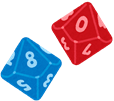 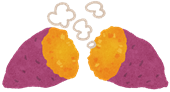 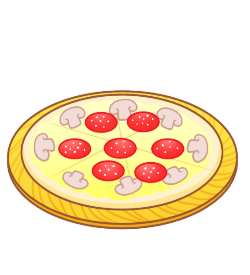 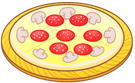 　令和5年1月29日（日）9家族31名で上記の事業を行いました。　午前中は昼食用にピザと焼き芋を作りました。ピザはいつもよりも多くのトッピング材料の中から選んで盛り付けたスペシャルピザをつくりました。また、焼き芋はスタッフがじっくり時間をかけて焼き、甘くておいしいと評判でした。　午後からはサイコロを作り、作ったサイコロを使って体育館で人間すごろくを行いました。途中、参加者やスタッフが考えたスペシャルマスもあり、大いに盛り上がりました。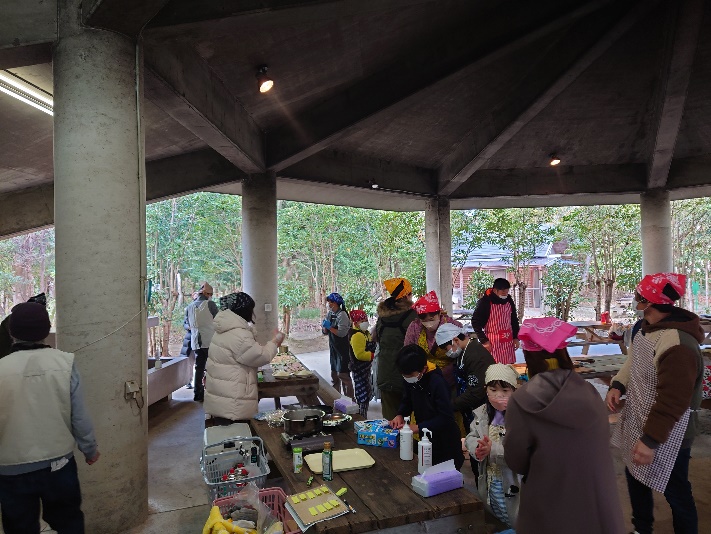 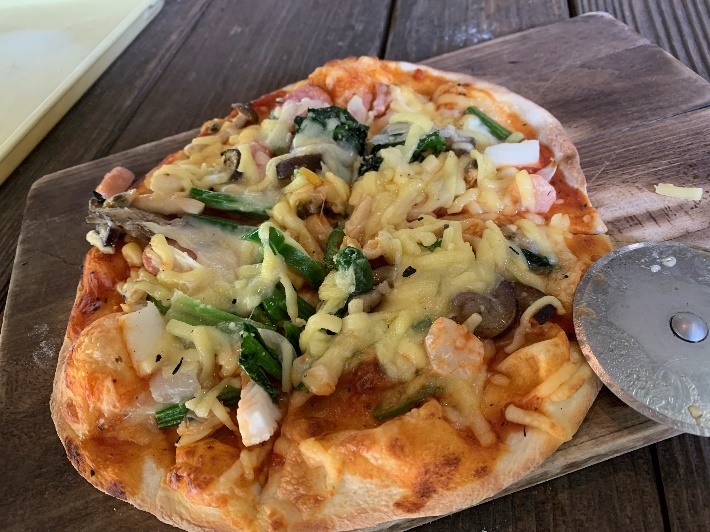 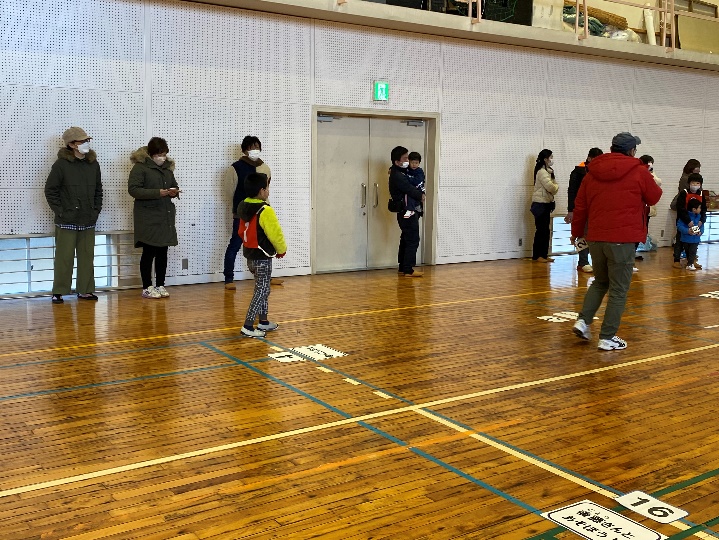 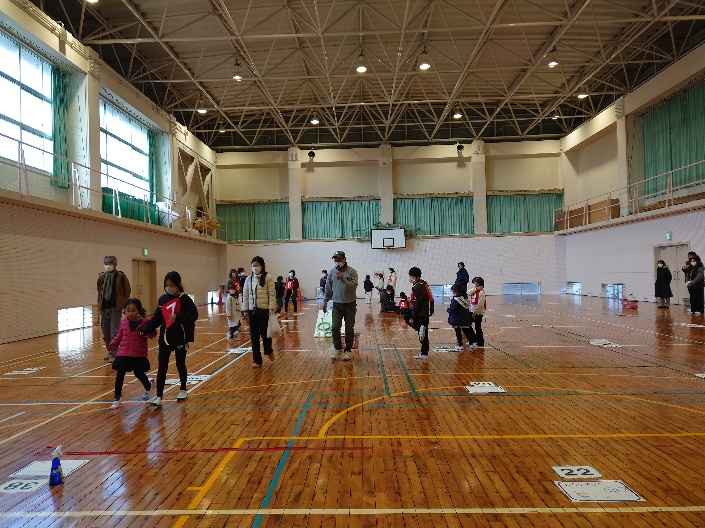 